Orthographe                   Le son [s]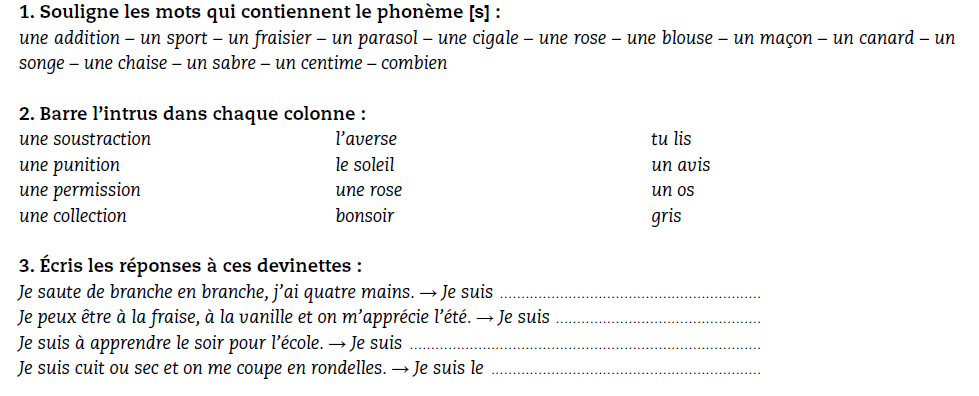 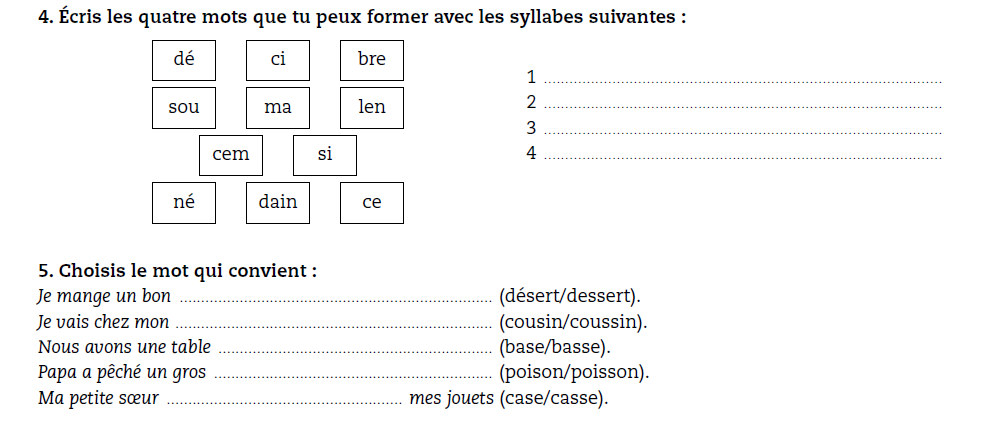 